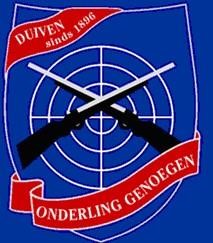 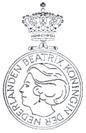 Koninklijke Erepenning          Onderscheiden met de          Ledenadministratie:  Marten Toonderstraat 186921 TM  DUIVEN.  Duiven.    ..........-…........- 20.......  Onderwerp: Inschrijfformulier jeugd functionaris.  Hierbij stuur ik u een inschrijfformulier van Schutterij Onderling Genoegen voor de inschrijving van uw zoon of dochter als jeugd functionaris wanneer hij of zij jonger is dan 16 jaar. Vermeld hieronder de gegevens van uw zoon of dochter.Achternaam:.................................................................................................  M / V*    Voornaam:..........................................Voorletter(s)....................................     Geboorte datum:   ....../....../ 20.....    Telefoon (mobiel): 06 - ....................................................    Email adres:           ...........................................................    Inschrijving voor jeugd functionarisgroep: ….…………………….. U als ouder/verzorger bent reeds lid of u schrijft zich in als lid, waarmee uw kind kan deelnemen aan de activiteiten. Vanaf 16 jaar wordt uw zoon of dochter zelfstandig lid. Voor meer informatie zie de Lidmaatschap pagina op www.ogduiven.nl.Lid nr: ……..     (Bent u reeds lid, dan volstaat lid nr, voor-/achternaam en IBAN)Achternaam:.................................................................................................   M / V*    Voornaam:..........................................Voorletter(s)....................................    Adres:............................................................................................................    Postcode:.............................................Plaatsnaam:.....................................    Geboorte datum:   ....../....../ 20.....      Telefoon (thuis):    ........................................................................   Telefoon (mobiel): 06 - ................................................................   Email adres:	 …....................................................................   Bank- en of Gironummer (IBAN): ..................................................................  Met onderstaande handtekening gaat u als ouder/verzorger akkoord met de automatische incasso van het inschrijfgeld en de jaarlijkse contributie. Tevens gaat u akkoord met het privacy beleid zoals dit is vastgelegd in het privacyreglement van schutterij Onderling Genoegen. U kunt dit reglement downloaden via www.ogduiven.nl. 	  	  Handtekening ouder/verzorger: ............................................................................    * Doorstrepen wat niet van toepassing is  